Nelygybių kortelėsNelygybės ženklai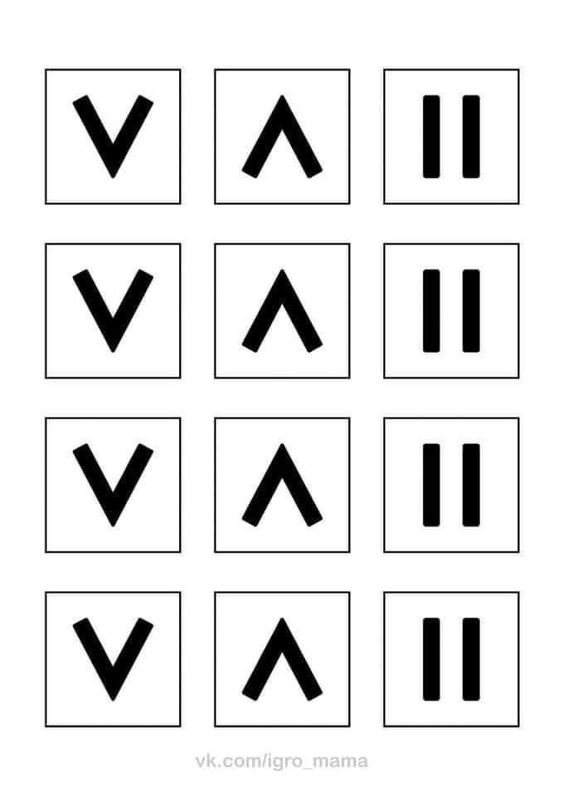 1 variantas5      46      3 8      89      52     12 variantas10      59     01     63     52     33 variantas8     24      53     39     110     34 variantas2      42      26      39     105      65 variantas5    59    03    31    74    26 variantas4     52     25     810     23     1